Supplementary Figure S5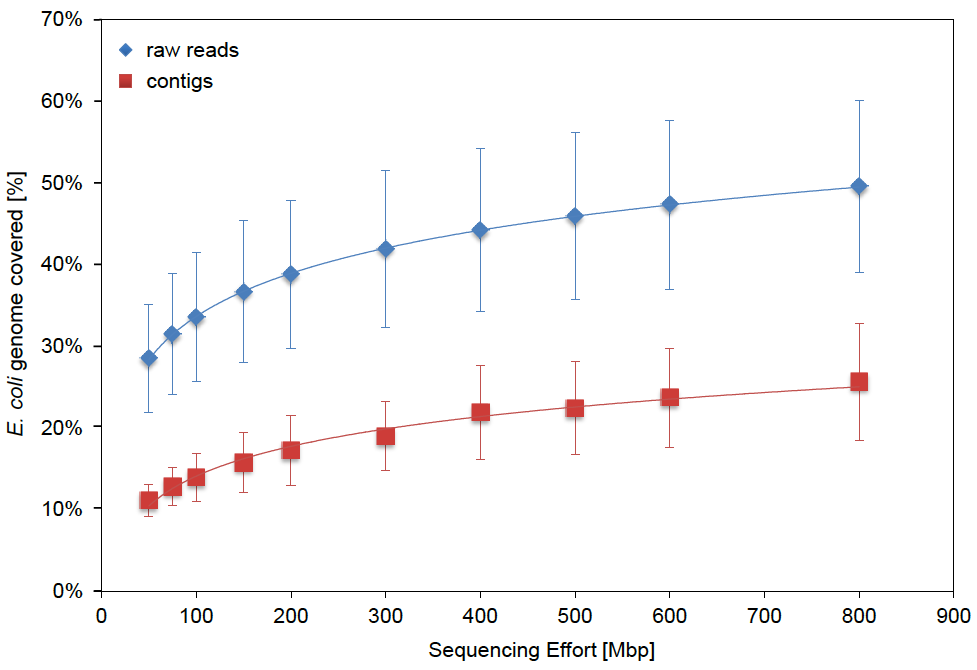 